INDICAÇÃO Nº 1723/2018Sugere ao Poder Executivo Municipal troca de lâmpadas de 02 postes da Rua Travessa da Camaradagem esquina com a Rua Theodoro Bataglia, próximo ao comércio ferro velho do Carlão e outro defronte ao nº 28, no bairro Santa Alice.Excelentíssimo Senhor Prefeito Municipal, Nos termos do Art. 108 do Regimento Interno desta Casa de Leis, dirijo-me a Vossa Excelência para sugerir que, por intermédio do Setor competente, seja executada troca de lâmpadas de 02 postes da Rua Travessa da Camaradagem esquina com a Rua Theodoro Bataglia, próximo ao comércio ferro velho do Carlão e outro defronte ao nº 28, no bairro Santa Alice, neste município. Justificativa:Conforme reivindicação da população, este vereador solicita a troca de lâmpadas de 02 postes localizados no endereço conforme já mencionado acima, no bairro Santa Alice, uma vez que as mesmas estão queimadas já a bastante tempo. Solicito que o serviço seja feito com URGÊNCIA, pois o local está muito escuro sem a iluminação pública, fato que está colaborando com furtos e outros atos ilícitos pelo local.Plenário “Dr. Tancredo Neves”, em 20 de fevereiro de 2.018.JESUS VENDEDOR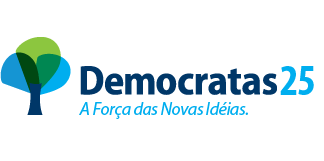 -Vereador / Vice Presidente -